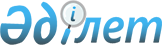 О переименовании улиц села Кентубек Майского районаРешение акима Кентубекского сельского округа Майского района Павлодарской области от 03 февраля 2016 года № 01. Зарегистрировано Департаментом юстиции Павлодарской области 02 марта 2016 года № 4949      В соответствии с пунктом 2 статьи 35 Закона Республики Казахстан от 23 января 2001 года "О местном государственном управлении и самоуправлении в Республике Казахстан", подпунктом 4) статьи 14 Закона Республики Казахстан от 8 декабря 1993 года "Об административно-территориальном устройстве Республики Казахстан", учитывая мнение жителей села Кентубек и на основании заключения областной ономастической комиссии от 2 декабря 2015 года, аким Кентубекского сельского округа РЕШИЛ:

      1. Переименовать в селе Кентубек Майского района:

      улицу "Ленина" на улицу "Махмет Каирбаев";

      улицу "Целинная" на улицу "Алия Молдагулова";

      улицу "Комсомольская" на улицу "Бауыржан Момышұлы".

      2. Контроль за выполнением данного решения оставляю за собой.

      3. Настоящее решение вводится в действие по истечению десяти календарных дней после дня его первого официального опубликования.


					© 2012. РГП на ПХВ «Институт законодательства и правовой информации Республики Казахстан» Министерства юстиции Республики Казахстан
				
      Аким сельского округа

А. Оразалин
